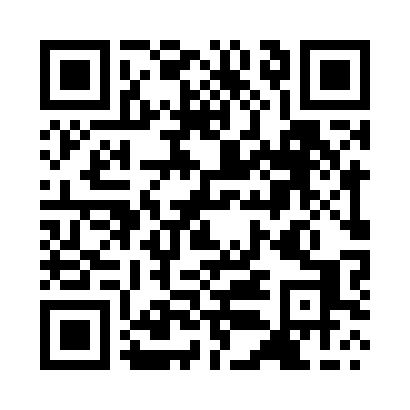 Prayer times for Vendinha, PortugalWed 1 May 2024 - Fri 31 May 2024High Latitude Method: Angle Based RulePrayer Calculation Method: Muslim World LeagueAsar Calculation Method: HanafiPrayer times provided by https://www.salahtimes.comDateDayFajrSunriseDhuhrAsrMaghribIsha1Wed4:536:331:286:218:239:572Thu4:516:321:286:218:249:583Fri4:506:311:276:228:259:594Sat4:486:301:276:238:2510:015Sun4:476:291:276:238:2610:026Mon4:456:271:276:248:2710:037Tue4:446:261:276:248:2810:058Wed4:426:251:276:258:2910:069Thu4:416:241:276:258:3010:0710Fri4:396:231:276:268:3110:0911Sat4:386:221:276:268:3210:1012Sun4:366:211:276:278:3310:1113Mon4:356:211:276:278:3410:1314Tue4:346:201:276:288:3510:1415Wed4:326:191:276:288:3610:1516Thu4:316:181:276:298:3610:1717Fri4:306:171:276:298:3710:1818Sat4:286:161:276:298:3810:1919Sun4:276:161:276:308:3910:2020Mon4:266:151:276:308:4010:2221Tue4:256:141:276:318:4110:2322Wed4:246:131:276:318:4210:2423Thu4:236:131:276:328:4210:2524Fri4:226:121:276:328:4310:2625Sat4:216:121:286:338:4410:2826Sun4:206:111:286:338:4510:2927Mon4:196:101:286:348:4510:3028Tue4:186:101:286:348:4610:3129Wed4:176:091:286:358:4710:3230Thu4:166:091:286:358:4810:3331Fri4:156:091:286:358:4810:34